«Татарстан Республикасы Мамадыш муниципаль районының белем бирү эшчәнлеген гамәлгә ашыручымәгариф  оешмалары җитәкчеләрен(директорларын, мөдирләрен)аттестацияләү тәртибе турындагыНигезләмәне» яңа редакциядә раслау хакында       «Россия Федерациясендә мәгариф турында» 2016 елның 29 декабрендәге 273-ФЗ  Федераль закон нигезендә Татарстан Республикасы Мамадыш муниципаль районы Башкарма комитеты          к а р а р  б и р ә:1. Татарстан Республикасы Мамадыш муниципаль районының белем бирү эшчәнлеген гамәлгә ашыручы мәгариф  оешмалары җитәкчеләрен (директорларын, мөдирләрен) аттестацияләү тәртибе турындагы Нигезләмәне (алга таба – Нигезләмә) яңа редакциядә расларга. (1 нче кушымта). 2. Татарстан Республикасы Мамадыш муниципаль районының белем бирү эшчәнлеген гамәлгә ашыручы мәгариф  оешмалары җитәкчеләрен (директорларын, мөдирләрен) аттестацияләү комиссиясе составын расларга (2 нче кушымта).      3. Мамадыш муниципаль районы Башкарма комитеты җитәкчесенең 2018 елның 14 августындагы «Җитәкчеләрне (директорларны, мөдирләрне) аттестацияләү тәртибе турындагы Нигезләмәне раслау турында» 456 номерлы карарын, 2021 елның 19 февралендәге  «Татарстан Республикасының мәгариф эшчәнлеген гамәлгә ашыручы Мамадыш муниципаль районы гамәлгә куйган оешмалар җитәкчеләрен (директорларын, мөдирләрен) аттестацияләү тәртибе турында нигезләмәгә үзгәрешләр кертү хакында» 76 нчы карарын үз көчен югалткан дип танырга.                 4. Әлеге карарны Мамадыш муниципаль районының mamadysh.tatarstan.ru рәсми сайтында һәм Татарстан Республикасының хокукый порталында урнаштырырга.   5. Әлеге карарның үтәлеше буенча җаваплылыкны Мамадыш муниципаль районы Башкарма комитеты җитәкчесе урынбасары М.Р. Хуҗаҗановка йөкләргә.Җитәкче вазифаларын башкаручы                                                                                              В.И.Никитин                                                                                                                        Мамадыш муниципаль районы башкарма комитетының 24.03.__2021 ел,  №  119____ карарына 1 нче кушымта Татарстан Республикасы Мамадыш муниципаль районының белем бирү эшчәнлеген гамәлгә ашыручы мәгариф  оешмалары җитәкчеләрен (директорларын, мөдирләрен) аттестацияләү тәртибе турындагы НИГЕЗЛӘМӘГомуми нигезләмәләрӘлеге Нигезләмә Татарстан Республикасы Мамадыш муниципаль районы белем бирү эшчәнлеген гамәлгә ашыручы мәгариф оешмалары җитәкчеләрен (директорларын, мөдирләрен) аттестацияләү тәртибен (алга таба - җитәкчеләр) регламентлаштыра. Белем бирү эшчәнлеген гамәлгә ашыручы мәгариф оешмасы җитәкчесен аттестацияләү тәртибен һәм шартларын билгеләү оешмаларны гамәлгә куючы компетенциясенә керә. Җитәкчеләрне аттестацияләүнең максаты - аларның квалификация дәрәҗәсенең вазыйфасы буенча квалификация характеристикасында билгеләнгән таләпләргә туры килүен билгеләү.Җитәкчеләрне аттестацияләүнең төп бурычлары булып  түбәндәгеләр тора:- белем бирү эшчәнлеген гамәлгә ашыручы оешма белән идарә итүнең нәтиҗәлелеген һәм сыйфатын арттыру;- федераль законнар таләпләрен исәпкә алу, мәгариф эшчәнлеген гамәлгә ашыручы оешмалар җитәкчесе вазыйфасы буенча квалификация характеристикалары;1.5.  Аттестациянең төп принцибы булып мәгариф эшчәнлеген гамәлгә ашыручы оешмага җитәкче вазыйфасына дәгъва кылучы җитәкчеләр һәм затлар өчен аны үткәрүнең мәҗбүри булуы тора.1.6. Җитәкче квалификациясе дәрәҗәсенең вазыйфасы буенча квалификация характеристикасы белән билгеләнгән таләпләргә туры килүен билгеләү максатыннан Аттестация квалификация категорияләре (беренче яки югары) булмаган җитәкчеләргә карата, җитәкче вазыйфаларына дәгъва итүчеләргә карата 5 елга бер тапкыр үткәрелә. 1.7. Җитәкчеләрне һәм җитәкче вазыйфасына дәгъвалаучы затларны аттестацияләү, кагыйдә буларак, алар белән хезмәт килешүе төзелгәнче, башка очракларда - хезмәт килешүе төзелгәч, хезмәткәр өчен хезмәт шартнамәсе шартлары белән билгеләнгән сынау срогы чыкканчы үткәрелә.1.8. Аттестация комиссиясенең уңай карары кабул ителгән җитәкчеләр вазыйфага билгеләнә. Алар һәр 3 ел саен аттестация үтәләр.II. Аттестация үткәрү тәртибе     2.1. Җитәкчеләрне аттестацияләү гамәлгә куючы тарафыннан төзелгән аттестация комиссиясе тарафыннан уздырыла.      Мәгариф бүлеге җитәкчесе аттестация комиссиясе тарафыннан һәр аттестацияләнүче хезмәткәр буенча карарлар кабул иткәндә белем бирү эшчәнлеген гамәлгә ашыручы оешма җитәкчеләре вазыйфалары буенча законнарда һәм квалификация характеристикаларында билгеләнгән таләпләрне үтәве өчен җаваплы.     2.2.  Җитәкче вазыйфасына дәгъва кылучы аттестация комиссиясенә вазыйфасы буенча    билгеләнгән квалификация характеристикасына туры килүен раслау максатыннан аттестация үткәрү турында гариза бирә.  (1 нче кушымта)       Җитәкче вазыйфасына дәгъва кылучы затлар гаризага хезмәт кенәгәсеннән таныкланган өземтәне теркәп куялар.        2.3. Аттестация барышында җитәкчеләр җитәкче вазифасы буенча хезмәт эшчәнлеген башкаруга бәйле мәсьәләләр буенча тест рәвешендә квалификация сынаулары уза.Тест аттестация комиссиясе катнашында язма рәвештә уздырыла. Тест 1 сәгать дәвам итә (астрономик сәгать). Аттестация узучыга 50 сорауга язмача җавап бирергә тәкъдим ителә (һәр дөрес җавапка 2 балл) һәм бер омтылыш бирелә. Җаваплар штампланган кәгазьләрдә (А-4 форматы) теркәлә (тест бланкларында язу тыелган). Процедура тәмамлангач, аттестация узучы җитәкче тутырылган кәгазьләрне аттестация комиссиясе секретарена тапшыра. Тест вакытында мобиль телефоннардан, методик әдәбияттан файдалану тыела. Тест нәтиҗәләре буенча нәтиҗәләр 2 эш көне дәвамында эшкәртелә. Тест нәтиҗәләре беркетмә белән рәсмиләштерелә һәм аттестация комиссиясе әгъзалары тарафыннан таныклана. Нәтиҗәләр аттестация узучыларга җиткерелә.        Тест нәтиҗәләрен уңай дип исәпкә алу өчен кирәкле минималь баллар 50 баллдан 35 балл тәшкил итә.           2.4. Тест нәтиҗәләре турында документны аттестация комиссиясенә Татарстан Республикасы Мамадыш муниципаль районы башкарма комитетының «Мәгариф бүлеге» МКУ башлыгы имзасы белән аттестация хезмәткәренә рәсмиләштерелеп тапшырыла (4 биттән артык түгел) (2 нче кушымта).  Аттестацияләнүче хезмәткәрдән тәкъдим әзерләгәндә, элекке эш урыныннан рекомендацияләр, характеристикалар, аның хезмәт эшчәнлеген характерлаучы башка документлар таләп ителергә мөмкин.       Эшләүче җитәкчене тәкъдим иткәндә һөнәри, эшлекле сыйфатларны, хезмәт шартнамәсе белән йөкләнгән хезмәт бурычларын үтәү буенча җитәкче хезмәткәрнең һөнәри эшчәнлек нәтиҗәләрен төрлечә һәм объектив бәяләү булырга тиеш. Мәҗбүри рәвештә ачыкланырга тиеш: учреждениенең соңгы 3 елдагы эшенең нәтиҗәлелеге (алдагы аттестация вакытыннан башлап); учреждениене үстерү программасы 3 елга; өстәмә гомумүстерү программасы.       Аттестация узучы күрсәтелгән тәкъдим белән аттестациягә кадәр ике атнадан да соңга калмыйча танышырга тиеш, аны үткәрү срогы Гамәлгә куючының күрсәтмә акты белән расланган график белән билгеләнә.  Тәкъдим белән танышканнан соң җитәкче, үз теләге буенча, аттестация комиссиясенә аның һөнәри эшчәнлеген узган аттестация вакытыннан бирле характерлаучы өстәмә белешмәләрне (беренчел аттестацияләгәндә - эшкә керү көненнән башлап) тапшырырга мөмкин.      Җитәкче хезмәткәр тәкъдим белән танышудан баш тартканда  эш бирүче һәм затлар (кимендә икесе) тарафыннан имзалана торган акт төзелә.           2.5. Аттестация узучы  хезмәткәрнең гаризасы һәм тәкъдим аттестация комиссиясендә карала.         2.6.  Аттестация узучы җитәкчесе аттестация комиссиясе утырышында шәхсән үзе катнашырга тиеш, бу хакта аттестация комиссиясенә язмача хәбәр итә. Аттестация узучы җитәкче аттестация комиссиясе утырышына җитди сәбәпләрсез килмәгәндә, комиссия аттестацияне аннан башка да үткәрергә хокуклы.         2.7. Карар аттестация комиссиясе утырышында катнашучы күпчелек тавыш белән ачык тавыш бирү юлы белән аттестация комиссиясе тарафыннан кабул ителә. Аттестация комиссиясе әгъзаларының тавышлары тигез санда булганда, җитәкче аттестация узган дип санала.      Турыдан-туры аттестация комиссиясе утырышында катнашучы педагогик хезмәткәргә аттестация нәтиҗәләре аңа тавыш бирү йомгакларын ясаганнан соң хәбәр ителә.        2.8. Җитәкчене аттестацияләү нәтиҗәләре буенча аттестация комиссиясе түбәндәге карарларның берсен кабул итә:- квалификация характеристикасында билгеләнгән таләпләргә туры килә (вазыйфасы күрсәтелә);- һөнәри әзерлек яисә квалификация күтәрү уңышлы узу шарты белән квалификация характеристикасында билгеләнгән таләпләргә (вазыйфасы күрсәтелә) туры килә (махсуслашуы күрсәтелә);- квалификация характеристикасында билгеләнгән таләпләргә туры килми (вазыйфасы күрсәтелә).     2.9. Аттестация комиссиясе карары беркетмә белән рәсмиләштерелә һәм, аттестация үткәрү көнендә тавыш бирүдә катнашкан комиссия рәисе, рәис урынбасары, әгъзалары тарафыннан имзалана.     Кирәк булган очракта, аттестация комиссиясе хезмәткәрнең һөнәри эшчәнлеген камилләштерү буенча аттестация комиссиясе карарына, аның квалификациясен күтәрү зарурлыгына, махсуслашуына кирәкле башка киңәшләрен кертә.    Күрсәтелгән тәкъдимнәр булган очракта, җитәкче аттестация уздырганнан соң бер елдан да соңга калмыйча аттестация комиссиясенә рекомендацияләрне үтәү турында мәгълүмат тапшыра.      2.10. аттестация нәтиҗәләре турында аттестация комиссиясе карары Татарстан Республикасы Мамадыш муниципаль районы башкарма комитетының «Мәгариф бүлеге» МКУ башлыгы күрсәтмә акты белән раслана.     2.11.  Боерык актының күчермәсе җитәкченең шәхси эшендә саклана.III. Аттестация комиссиясе карарларын гамәлгә ашыру.      3.1. Җитәкче вазыйфасына дәгъва кылучы әлеге вазыйфа буенча билгеләнгән квалификация характеристикасында билгеләнгән таләпләргә туры килми дип танылган очракта, аның белән хезмәт килешүе төзелми.     Җитәкчене аттестацияләү хезмәт шартнамәсе шартларында каралган сынау срогы тәмамланганчы үткәрелгән очракта, аттестация комиссиясенең хезмәткәр белән шартнамәсе тискәре карарда Россия Федерациясе Хезмәт кодексының 81 статьясындагы 1 өлешенең 3 пункты нигезендә Россия Федерациясе Хезмәт кодексының 71 статьясы нигезендә билгеләнгән тәртиптә өзелә.     3.2. Җитәкче аттестация комиссиясенең билгеле бер белгечлекне уңышлы узу яисә квалификация күтәрү өлешендә карарын (киңәшен) үтәмәгән очракта, гамәлгә куючы хезмәткәргә карата Россия Федерациясе Хезмәт кодексының 192 статьясы нигезендә дисциплинар түләтүләр кулланырга хокуклы.     3.3.  Җитәкчеләрне аттестацияләү мәсьәләләре буенча хезмәт бәхәсләре Россия Федерациясе законнарында билгеләнгән тәртиптә карала. IV. Аттестация комиссиясен төзү      4.1. Аттестация комиссиясе аттестация комиссиясе рәисеннән, аттестация комиссиясе рәисенең ике урынбасарыннан, аттестация комиссиясе секретареннән һәм аттестация комиссиясе әгъзаларыннан тора.       Аттестация комиссиясе рәисе:аттестация комиссиясе эшенә җитәкчелек итә;Аттестация комиссиясе утырышларында рәислек итә;Педагогика этикасы нормаларын үтәү өчен аттестация комиссиясе эше вакытында җавап бирә;Аттестация комиссиясе эшенең сыйфаты, кабул ителә торган карарларның объективлыгы, эш йомгаклары буенча документларны вакытында рәсмиләштерү тәртибе өчен җавап бирә.аттестация комиссиясе рәисе урынбасары, аттестация комиссиясе рәисе булмаганда, аның функцияләрен үти.Аттестация комиссиясе секретаре:календарь елга аттестация комиссиясе утырышларын үткәрү графигын эшли;аттестация комиссиясе әгъзаларына аттестация комиссиясе утырышын уздыру вакыты һәм урыны турында хәбәр итә;Аттестация комиссиясе утырышын алып бара һәм рәсмиләштерә.Аттестация комиссиясе әгъзалары:аттестация комиссиясе эшендә катнаша;Карала торган мәсьәлә буенча үз фикерләрен әйтәләр (махсус фикер булса, язма рәвештә);Педагогика этикасы нормаларын үтәүгә аттестация комиссиясе эше вакытында җавап бирәләр;кабул ителә торган карарларның объективлыгы һәм компетентлыгы өчен җавап бирәләр;Аттестация комиссиясе секретарен, җитди сәбәпләр аркасында аттестация утырышында катнашу мөмкинлеге булмаган очракта утырышны уздыру датасына кимендә ике көн кала, кисәтәләр.Татарстан Республикасы белем бирү эшчәнлеген гамәлгә ашыручы  мәгариф оешмалары җитәкчеләрен (директорларын, мөдирләрен, начальникларын) аттестацияләү тәртибе турында үрнәк нигезләмәгә 1 нче кушымта____________________________________(аттестация комиссиясе исеме) ___________________________________            (фамилиясе, исеме, атасының исеме)вазыйфага дәгъвачы (яки билгеләнгән вазыйфага)                      (вазыйфа һәм учреждение исеме)_______________________________________ГАРИЗА    Вазыйфасы буенча квалификация характеристикасы таләпләренә туры килүен билгеләү максатында мине 20___ елда аттестацияләүне сорыйм__________________________________________________________________________(вазыйфа һәм учреждение исеме)Үзем турында түбәндәге мәгълүматларны хәбәр итәм:Туу көне___________________________ Белемем (кайчан һәм нинди һөнәри белем бирү учреждениесе тәмамлаган, белгечлек һәм квалификация алган) __________________________________________________________________________________________Дәүләт яки муниципаль идарә, менеджмент һәм икътисад өлкәсендәге юнәлешләр буенча өстәмә һөнәри белем (яки квалификация күтәрү курслары) ___________________________________________________________________________________________________________________Гомуми хезмәт стажы ________ шул исәптән _ педагогик эш стажы ________, җитәкче эш стажы _________, аның буенча аттестация бирәм.Бу учреждениедә  _______________ эшлим ( яки эшләмәдем) . Хезмәт кенәгәсеннән өземтә китерәм (җитәкче вазыйфасына дәгъвачылар өчен)Түбәндәге бүләкләрем, исемнәре, гыйльми дәрәҗәсе, гыйльми исем бар ______________________________________________________________________________________________________________________________ИКТ-технологияләргә ия булу дәрәҗәсе (югары, канәгатьләнерлек, түбән) (кирәклесен ассызыкларга)Аттестацияне аттестация комиссиясе утырышында минем катнашымда (минем катнаштан башка) (кирәклесен ассызыклавыгызны сорыйм)Мәгариф учреждениеләре җитәкчеләрен (җитәкчеләр вазыйфасына дәгъва итүчеләрне) аттестацияләү тәртибе һәм вазыйфасы буенча квалификация характеристикасы таләпләре белән таныштырылды (а)."_____" ______________ 20______ ел. , имзасы ________________________Йорт. телефоны _____________ , эш телефоны _____________                                                                                                                        Татарстан Республикасы белем бирү эшчәнлеген гамәлгә ашыручы оешмалар җитәкчеләрен (директорларын, мөдирләрен, начальникларын) аттестацияләү тәртибе турында үрнәк нигезләмәгә 2 нче кушымта Тәкъдимнамә_____________________________________________________________________________,(фамилиясе, исеме, атасының исеме)(биләгән вазыйфасы, учреждениенең исеме)(яки вазыйфасына дәгъвачы______________________________,                                                                             (вазыйфа, учреждение исеме)үз вазифасы буенча квалификация характеристикасында билгеләнгән таләпләргә туры килүен раслау максатыннан аттестацияләнә.1. Гомуми белешмәләрТуу датасы______________________________________________                                                              (сан, ай, ел)Мәгариф турындагы белешмәләр_________________________________________________________                 (югары, урта һөнәри, башлангыч һөнәри, гомуми урта)нинди белем бирү учреждениесен тәмамлаган (а)____________________________________________________________________________________тәмамлану датасы: _________________________,        алынган белгечлек: _______________________________________________________, диплом буенча квалификация: ________________________________________________________"Дәүләт һәм муниципаль идарә", "Менеджмент", "Персонал белән идарә итү" әзерлек юнәлешләре буенча алынгын белемИкенче белем булганда яисә алганда, белем бирүнең һәр юнәлеше буенча, кайсы курста укуын күрсәтеп, белешмәләр бирергә кирәк) Идарә эшчәнлеге профиле буенча квалификация күтәрү курслары (курсларның һәм өстәмә белем бирү учреждениесенең исеме, тәмамлану елы, уку сәгатьләре саны)______________________________________________________________Гомуми хезмәт стажы __________яшь, шул исәптән педагогик эш стажы _________ ел, җитәкче вазыйфаларда эшләү стажы,   шул исәптән мәгариф учреждениеләрендә_________Эшче аттестацияләнә торган вазыйфага билгеләнү датасы *________________________                                                               (әлеге пункт билгеләнгән җитәкчеләргә тутырыла)II. Һөнәри эшчәнлектәге төп казанышларПедагогика вазыйфасы буенча квалификация категориясе булу,  елыБүләкләр булу, бүләкләү елы__________________________________________________Гыйльми дәрәҗә булу, бирелү елы ____________________________________________Башка һөнәри казанышлар_______________________________________________III. Җитәкче вазыйфага билгеләнү өчен алшартларМәгариф учреждениеләрендә ________________  җитәкче вазыйфаларны биләүгә резервта торган ________________________________                             (резервны формалаштыручы мәгариф идарәсе органының исеме)Уңышлы эшчәнлекне күздә тоткан җитәкченең эшлекле һәм шәхси сыйфатлары булу (вазыйфасы буенча квалификация характеристикасында билгеләнгән таләпләргә эшлекле һәм шәхси сыйфатлар туры килү)_____________________________________________________________________________________________________________________________________________Хезмәткәрнең мәгълүмати компетентлыгы (мәгълүмат, мультимедия һәм цифрлы ресурсларга ия булу дәрәҗәсе)Вазыйфасы буенча тест нәтиҗәләре, документны раслый торган______________________________________________________________________________________________Аттестация комиссиясе өчен нәтиҗәләр һәм тәкъдимнәр:________________________________________________________________________________Квалификацион характеристикада билгеләнгән таләпләргә (вазыйфасы күрсәтелә) туры килә, һөнәри әзерлек яисә квалификация күтәрү уңышлы узган очракта, квалификация характеристикасында билгеләнгән таләпләргә (вазыйфаның исеме күрсәтелә) туры килә (махсуслашу күрсәтелә).вазыйфасы буенча квалификация характеристикасында билгеләнгән таләпләргә туры килми (вазыйфасы күрсәтелә).Профессиональ эшчәнлекне камилләштерү өчен тәкъдимнәр:1.2.Мәгариф белән идарә итү органы җитәкчесе                                               (имзаны расшифровкалау)                                                                                       (имза)   ПУТәкъдим белән танышты	 ___________________20____ел                            _________					         (дата)			                             (имза)Мамадыш муниципаль районы                                                                                                       башкарма комитетының ___ _24.03.2021 ел, № 119_ карарына 1 нче кушымтаТатарстан Республикасы Мамадыш муниципаль районының белем бирү эшчәнлеген гамәлгә ашыручы мәгариф  оешмалары җитәкчеләрен (директорларын, мөдирләрен) аттестацияләү комиссиясе составыИСПОЛНИТЕЛЬНЫЙ КОМИТЕТ МАМАДЫШСКОГО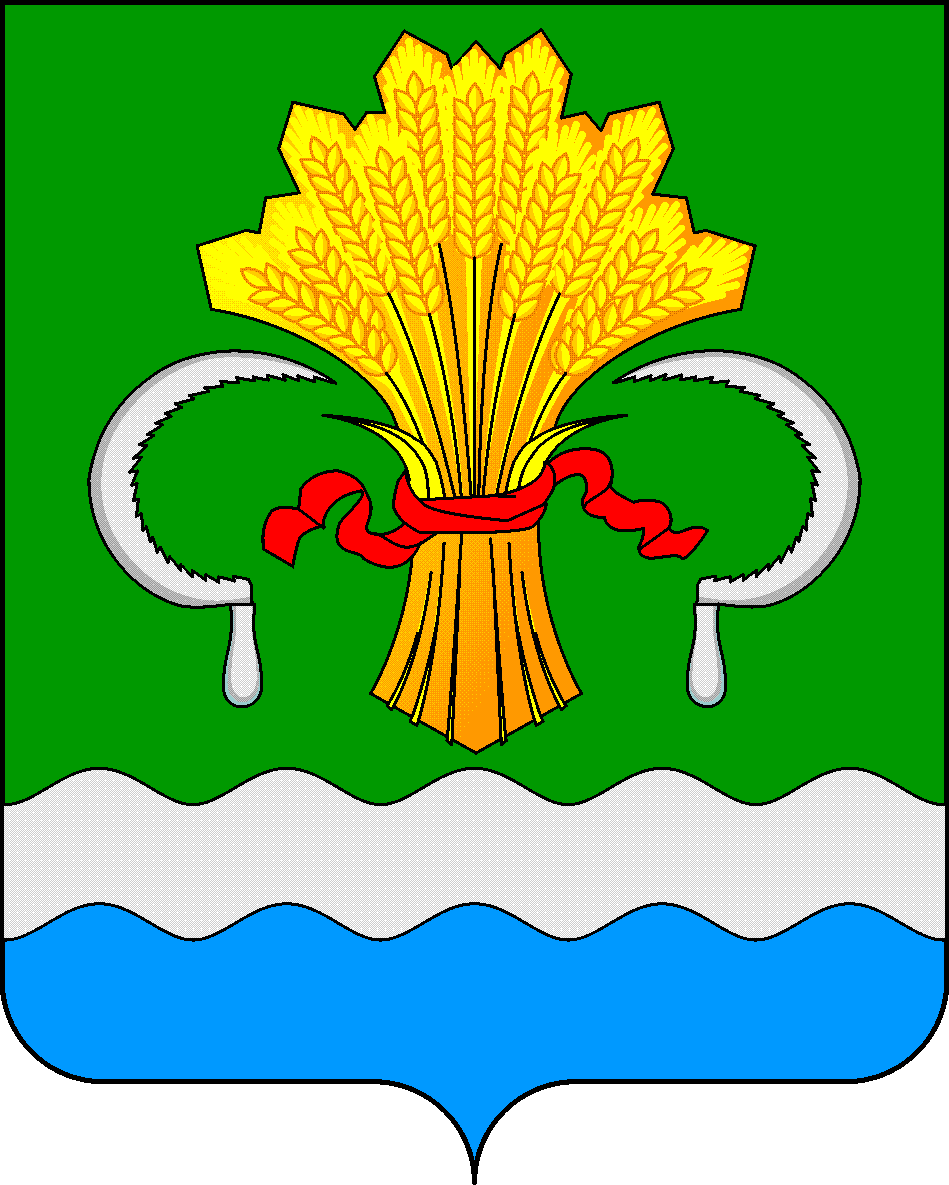 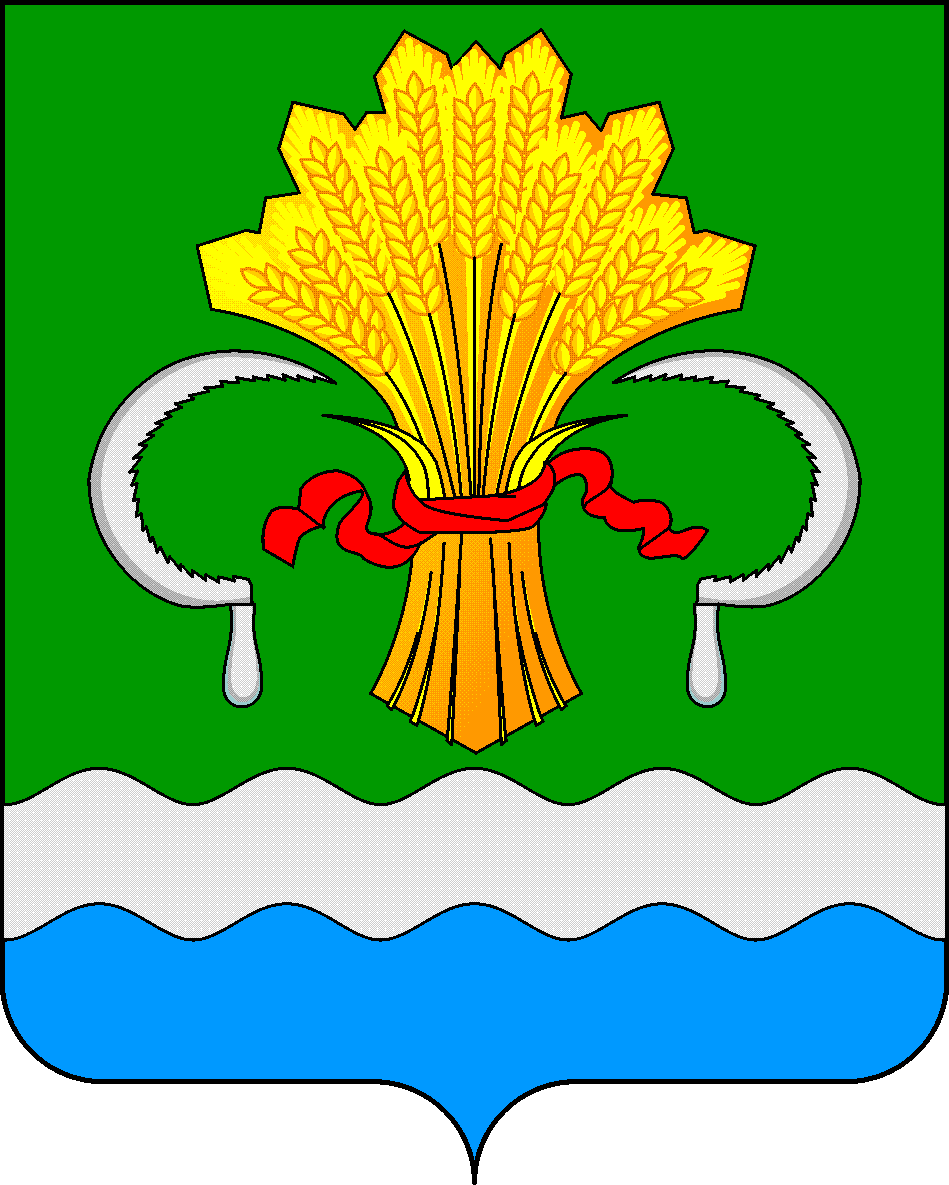  МУНИЦИПАЛЬНОГО РАЙОНА РЕСПУБЛИКИ ТАТАРСТАНул.М.Джалиля, д.23/33, г. Мамадыш, Республика Татарстан, 422190ТАТАРСТАН РЕСПУБЛИКАСЫНЫҢМАМАДЫШ МУНИЦИПАЛЬ РАЙОНЫНЫҢ БАШКАРМА КОМИТЕТЫМ.Җәлил ур, 23/33 й., Мамадыш ш., Татарстан Республикасы, 422190     Тел.: (85563) 3-15-00, 3-31-00, факс 3-22-21, e-mail: mamadysh.ikrayona@tatar.ru, www.mamadysh.tatarstan.ru     Тел.: (85563) 3-15-00, 3-31-00, факс 3-22-21, e-mail: mamadysh.ikrayona@tatar.ru, www.mamadysh.tatarstan.ru     Тел.: (85563) 3-15-00, 3-31-00, факс 3-22-21, e-mail: mamadysh.ikrayona@tatar.ru, www.mamadysh.tatarstan.ru    Постановление№ 119    Постановление№ 119                    Карарот «24»     03       2021 г.1.Габдрахманов Илдус Нурислам улыМамадыш муниципаль районы Башкарма комитетының «Мәгариф бүлеге» МКУ башлыгы, аттестация комиссиясе рәисе,2.Хаҗиева Әнисә Нәкыйп кызыМамадыш муниципаль районы Башкарма комитетының «Мәгариф бүлеге» МКУ башлыгының укыту – методик эшләр буенча урынбасары, аттестация комиссиясе рәисе урынбасары3.Саттаров Зөфәр Рәүф улыХалык мәгарифе хезмәткәрләренең Мамадыш территориаль профсоюз оешмасы рәисе, рәис урынбасары, 4. Василова Светлана Сергеевна Мамадыш муниципаль районы Башкарма комитетының «Мәгариф бүлеге» МКУ методисты, аттестация комиссиясе секретаре5.Шакиров Айрат Рифнур улыМамадыш муниципаль районы Башкарма комитетының «Мәгариф бүлеге» МКУ башлыгының тәрбия эшләре буенча урынбасары, аттестация комиссиясе әгъзасы6.Гыйльманова Диләрә Фәйзрахман кызыМамадыш муниципаль районы Башкарма комитетының «Мәгариф бүлеге» МКУ өлкән методисты, аттестация комиссиясе әгъзасы7.Салахова Миләүшә Равил кызыМамадыш муниципаль районы Башкарма комитетының «Мәгариф бүлеге» МКУ  методисты, аттестация комиссиясе әгъзасы8.Мөхәммәдиева Йолдыз Сәяф кызыМамадыш муниципаль районы Башкарма комитетының «Мәгариф бүлеге» МКУ  методисты, аттестация комиссиясе әгъзасы,9.Нәгыймова Гөлгенә Равил кызыМамадыш муниципаль районы Башкарма комитетының «Мәгариф бүлеге» МКУ  методисты, аттестация комиссиясе әгъзасы10.Ефимов Артур МихайловичМамадыш муниципаль районы Башкарма комитетының «Балалар һәм яшүсмерләр йорты» директоры,  аттестация комиссиясе әгъзасы 11.Галимуллин Илшат Равил улыМамадыш районы Келәүш урта мәктәбе директоры, аттестация комиссиясе әгъзасы